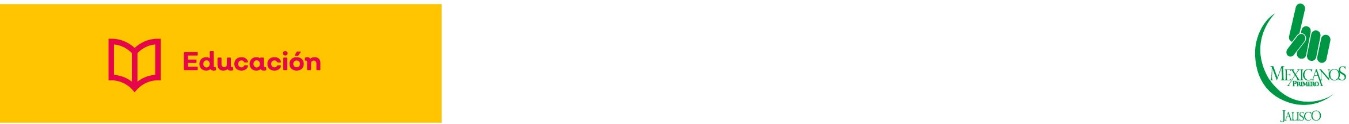 GUÍA TÉCNICALa siguiente guía técnica está compuesta por tres elementos:Datos de identificaciónConsideraciones para evidenciasGlosario de términos.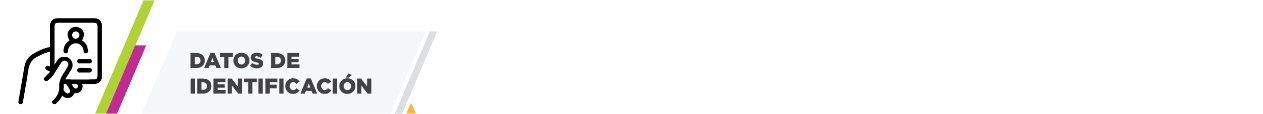 Nombre y número del equipoNombres y apellidos de las personas que conforman el equipoDatos del centro de trabajoNombre de la prácticaCategoría en la que se inscribe:Sobre la práctica AntecedentesObjetivos de la prácticaRoles del equipo de trabajoPoblación beneficiadaAmbiente de aprendizajeApoyo recibidoDescripción de la prácticaAprendizajes logrados por el equipo con esta prácticaAprendizajes logrados por la comunidadDescripción detallada de la prácticaLogros alcanzadosCambios generados a mediano y largo plazo para lograr la sostenibilidad de la prácticaPosibles dificultades para reproducir y sostener esta práctica en el centro de trabajo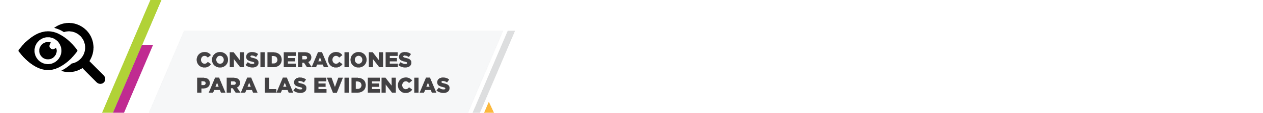 Para la recolección y envío de las evidencias, se deben considerar los siguientes aspectos:Para el envío de fotografías y videos, se debe tener el permiso previo de la autoridad del centro de trabajo y de los padres o madres de familia, o tutores legales, en caso de que las imágenes corresponden a menores de edad.La evidencia audiovisual debe tener contenidos exclusivamente relacionados con la práctica y mostrar de forma clara lo que se quiere evidenciar.Un mínimo de 4 y un máximo de 10 fotografías en formato PNG, JPEG, TIFF o PDF con una calidad de 100 ppp por cada una (subidas en la plataforma, no se aceptan fotografías subidas en el texto de esta guía, en las presentaciones u otros documentos a utilizar).Un video (sin fotografías) subido a una cuenta particular de Youtube con duración máxima de 5 minutos, (indicar el enlace en el apartado correspondiente de la plataforma en línea).Evidencias en forma de archivos digitales que reflejen el material mencionado en los puntos anteriores (por ejemplo: instrumentos de diagnóstico, planeación de unidades, sesiones, instrumentos de evaluación, rúbricas, otros).Los archivos pueden ser de Word, Excel, PowerPoint, PDF, etc. Se tendrán que subir a la plataforma en línea en un solo archivo comprimido ZIP, con un peso máximo total de 50 MB (encontrará apoyo en el siguiente link: http://bit.ly/2Gbj7E4 ).CRITERIOS ESPECÍFICOS PARA CADA CATEGORÍAPrácticas didácticas La práctica está dirigida a la mejora del aprendizaje desde alguno o varios de los siguientes aspectos:Cambios en el proceso de enseñanza –aprendizaje:Fomentar la integración de las competencias, habilidades y conocimientos Fomentar la investigación entre los estudiantes.Fomentar los siguientes cambios:En la concepción de definición del proceso didáctico.En las prácticas de los profesores y alumnos.Prácticas de inclusión y equidadPartiendo de los conceptos de inclusión de la UNESCO (fecha) que incluye tres ámbitos:presencia (acceso y permanencia), b) participación y, c) logros de todos los escolares; y del concepto que Mexicanos Primero ha utilizado de la triple inclusión, “que tod@s los estudiantes estén en las aulas, tod@s aprendan y tod@s participen”. Y en artículo 3ro de la Constitución de los Estados Unidos Mexicanos (2019).Las prácticas de inclusión y equidad pueden enfocarse en alguno o varios de los siguientes aspectos:Responsabilidad en la búsqueda e implementación de prácticas inclusivas y equitativas para todas y todos los miembros de la comunidad de aprendizaje.Evaluaciones inclusivas que determinen el grado de aprendizaje que alcanza el alumno desde su conocimiento inicial y dándole continuidad a lo largo del ciclo escolar.Diseño, creación y/o adaptación de materiales y currículo.Involucramiento de la comunidad de aprendizaje para la planeación e implementación del desarrollo del currículo con atención al crecimiento cognitivo, social, emocional y físico de estudiantes con discapacidad o con altas capacidades.Prácticas de gestión y liderazgoLa práctica está dirigida a la mejora de la gestión escolar, el liderazgo positivo y la construcción de una comunidad de aprendizaje desde una o varias de estas áreas:Construcción de visión de la escuela como comunidad de aprendizaje.Involucrar a docentes en toma de decisiones.Promover y/o facilitar la participación de las familias en las actividades escolares.Retroalimentar la práctica docente, administrativa y del personal a cargo buscando la mejora continua. Prácticas dirigidas a la mejora de la convivencia escolarDesde el entendido de que todos los actores de la comunidad son sujetos de derechos y responsabilidades y con la acción comprometida de todos los actores de la comunidad (agentes de cambio), la mejora de la convivencia escolar parte de un enfoque formativo y preventivo, con acciones dirigidas a crear espacios armónicos y pacíficos, para generar ambientes favorables para el aprendizaje.Las prácticas de mejora escolar pueden estar enfocadas a uno o varios de estos aspectos:Manejo de emociones.Prevención y disminución del acoso escolar y cyberbullying.Mediación y negociación entre pares.Vinculación con las familias y la comunidad.Prevención y disminución de la violencia escolar.Prevención y disminución de la discriminación.GLOSARIO DE TÉRMINOSPráctica docente eficazProduce buenos resultados, considerando el esfuerzo invertido en él, y que por otra parte produce en los agentes de ese aprendizaje – aprendices y maestros- la satisfacción, incluso, por qué no, el placer de aprender o de ayudar a otros a que aprendan (Pozo, 2008).“Entendemos como aquellas que incrementan el aprendizaje de todos los alumnos para que puedan desempeñar de forma efectiva su “labor vital”, es decir, adquirir las competencias necesarias para desarrollarse como ciudadano en una sociedad democrática, plural y diversa (Walberg y Paik, 2007, Brophi, 2007; citado en Fernández Batanero, 2010, p. 5).Trabajo colaborativo“El trabajo colaborativo que alude a estudiantes y maestros, y orienta las acciones para el descubrimiento, la búsqueda de soluciones, coincidencias y diferencias, con el propósito de construir aprendizajes en colectivo.” (SEP, 2011).Se requiere de tres condiciones para que se cumpla con un trabajo colaborativo en un ambiente educativo “que los docentes hablen sobre la práctica docente; se observen unos a otros cuando enseñan; planifiquen, diseñen, investiguen, evalúen y preparen juntos materiales curriculares y que todos puedan aprender unos de los otros” (Little, 1981, citado en González-Vargas (2009).Comunidades de aprendizaje.“… colectivo de docentes, académicos o especialistas que se actualizan mediante su participación en actividades pedagógicas, a partir de la colaboración, la cooperación y el intercambio de saberes, experiencias y de gestión de información académica” (SEP, 2017).Una comunidad de aprendizaje “a) Promueve el desarrollo integral de todos sus miembros. b) No refleja las limitaciones de su contexto, sino proyecta un mejor futuro para la comunidad. c) Rompe la idea fatalista de que el "origen es destino", y abre expectativas amplias para los miembros de la comunidad. d) No sólo desarrolla conocimiento y capacidad crítica sino también forma el carácter. La comunidad de aprendizaje se compone de cuatro elementos que se relacionan entre sí: personas, relaciones y procesos sociales, condiciones materiales y sistema de apoyo” (Mexicanos Primero, 2013).“Una Comunidad de Aprendizaje es una comunidad humana organizada que construye y se involucra en un proyecto educativo y cultural propio, para educarse a sí misma, a sus niños, jóvenes y adultos, en el marco de un esfuerzo endógeno, cooperativo y solidario, basado en un diagnóstico no sólo de sus carencias sino, sobre todo, de sus fortalezas para superar tales debilidades” (Torres, 2001).Recomendaciones finales y lista de verificaciónRecomendaciones:Presentar información de forma ordenadaUsar lenguaje claro y concretoSer muy cuidadoso con la redacción y ortografía del textoPartir de una necesidad detectadaVerificar que la práctica corresponda a la categoría en la que se inscribióEspecificar claramente los objetivos de la práctica realizadaRegistrar las evidencias en todas las fases: planeación, implementación, evaluación, etc.Tomar en cuenta los aspectos técnicos solicitados Uso de videos y otras formas visuales de representación de conceptos únicamente relacionados con la prácticaCorrespondencia entre lo planeado, lo implementado y lo evaluado.Indicadores del progreso y los resultados obtenidos.Socializar la práctica con las familias Lista de verificación (todos los documentos que debe contener el archivo ZIP)Guía técnica completaFotografías (de 4 a 10) Enlace de Youtube con el video de la prácticaEvidencias del proceso en los formatos requeridos (planeación, instrumentos, rúbricas y otros) Referencias adicionalesGonzález - Vargas (2009).Una mirada del trabajo colaborativo en la escuela primaria desde las representaciones sociales. Recuperado de https://www.redalyc.org/pdf/461/46132134008.pdf). OEI. (2009). Fomento de la inclusión del alumnado en el centro escolar. Guía para la reflexión y valoración de buenas prácticas inclusivas. Madrid: Fundación Mapfre, OEI., UNESCO.Mexicanos Primero. (2017). Tod@s. El Estado de la Educación en México 2017.Mexicanos Primero: Ciudad de México.SEP (2011). Plan de estudios 2011. Educación Básica. México. SEPSEP. (2017). Lineamientos generales para la prestación del Servicio de Asistencia Técnica a la Escuela en la Educación Básica. Ciudad de México: Secretaría de Educación Pública Coordinación Nacional del Servicio Profesional Docente.Perfiles, parámetros e indicadores para docentes de educación básica Perfiles, parámetros e indicadores para directores de educación básica Perfiles, parámetros e indicadores para supervisores de educación básica Perfiles, parámetros e indicadores para asesores técnico-pedagógicosSEP.		(2017).	Programa	Nacional	de	Convivencia	Escolar.	Recuperado	de https://www.gob.mx/escuelalibredeacoso/articulos/antecedentes- 121175?state=publishedTorres, R.M. (2001). Comunidad de aprendizaje repensando lo educativo desde el desarrollo local y desde el aprendizaje. Recuperado de http://www.estudiosindigenas.cl/educacion/aprendizaje_vida_comunidad_apren dizaje_esp.pdfUNESCOARTICULO 3Nombre completoCargo/ funciónNúmero de teléfono de persona de contacto (con clave lada)NombreNúmero de teléfonoNúmero de teléfono de persona de contacto (con clave lada)NombreNúmero de teléfonoNombre de la instituciónClave (CCT)DomicilioZona escolar y sector educativo(en su caso)LocalidadMunicipio y código postalNivel  Preescolar	 Primaria	 SecundariaTipo de sostenimiento  Estatal	 FederalTurno Matutino	  VespertinoModalidad General       Técnica    Telesecundaria Indígena      Inicial        CAM/USAERNombre de la prácticaFecha de inicio de la prácticaDuración de la práctica (ensemanas)☐ Prácticas didácticas☐ Prácticas de inclusión y equidad☐ Prácticas de gestión y liderazgo ☐ Prácticas dirigidas a la mejora de laconvivencia escolar¿Cuál es el objetivo de esta práctica? (300)Describir de manera concreta qué papel jugó cada miembro del equipo en el desarrollo e implementación de la práctica (500)Número de estudiantes beneficiados con la práctica (en total y por género) (30)Total FemeninoMasculinoDescripción de las características generales de la población atendida. (600)Contexto interno: grupo atendido (estudiantes o docentes según la categoría)Contexto externo (comunidad escolar):Descripción de las características generales del espacio donde se desarrolló la práctica (500)Contexto interno: espacio donde se desarrolla la prácticaDescripción del tipo de apoyo recibido durante la práctica; puede ser de la misma escuela, de las autoridades,comunidad, familias, etc. (500)Descripción de la práctica desarrollada. (500)¿Cuáles han sido los aprendizajes logrados por el equipo durante el proceso de la práctica? (académicos, sociales, habilidades de comunicación,  gestión y/o liderazgo y otras.) (500)¿Cuáles han sido los aprendizajes logrados? (600)▫ Diagnóstico inicial ▫ Planeación▫ Metodología utilizada▫ Estrategias de implementación▫ Evaluación▫ Momentos significativos durante el proceso  (Total de caracteres 6000)Describir los principales logros de aprendizaje (planificados y no planificados) (600)Enlistar las evidencias que denoten eficacia de la práctica durante el proceso (500)Reflexión y/o retroalimentación por parte de las familias y/o estudiantes involucrados en el proceso  (500)Describir los cambios evidentes en el trabajo docente y/o directivo que surgieron a partir de la práctica (500)¿De qué manera estos cambios evidentes permiten la permanencia y la trascendencia de la práctica? (500)Describir las dificultades que surgieron durante esta práctica (500)¿Cómo las resolvieron?En caso de que algunas de ellas no hayan podido ser resueltas, explicar por qué no y qué apoyos se requerirían para hacerlo (500)En caso de replicar esta práctica,¿qué posibles consideraciones se deben tomar en cuenta? (500)